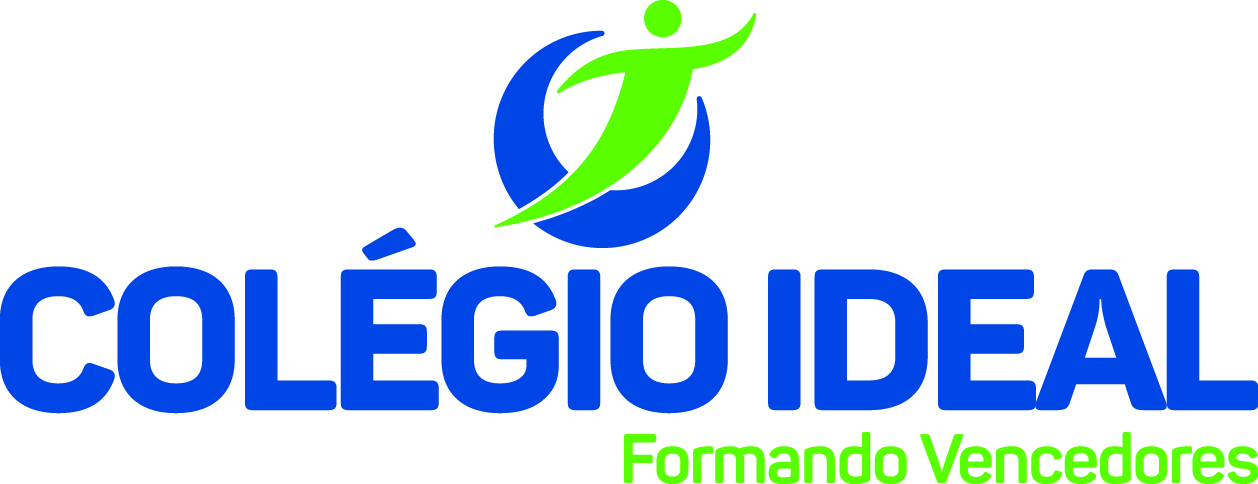 Lista de Material 20205º AnoMateriais para deixar na classe:1 Caixas de lenços de papel1 Cofre pequeno com nome1 Transferidor 180°, com régua1 Compasso com nome (verificar se está em ordem)Materiais para deixar na bolsa do (a) aluno (a):1 Pasta com presilha com 20 plásticos1 Caderno brochura capa dura, pequeno, com 48 folhas para música. Poderá ser usado o do ano anterior quem já tiver.2 Borrachas macias5 Lápis pretos nº 21 Apontador com coletor1 Tesoura de aço com ponta redonda (gravar nome)1 Caixa de lápis de cor grande com 24 cores2 Tubos de cola Tenaz de 35 g (pequeno)1 Régua transparente de 30 cm2 Destaca texto1 Dicionário escolar Melhoramentos ou Aurélio (atualizado com a nova ortografia)2 Canetas esferográficas (1 vermelha e 1 Azul)3 Cadernos brochurão capa dura, com 96 folhas verdes1 Bloco para fichário1 Pasta com elástico1 Flauta doce YamahaATENÇÃO- Todo o material deverá estar etiquetado e com nome;-Os materiais deverão ser entregues no 1º dia de aula;